РешениеСобрания депутатов муниципального образования «Шоруньжинское сельское поселение» о внесении изменений в Устав от 05.08.2016г № 39   Руководствуясь Федеральным законом от 06 октября 2003 года № 131-ФЗ «Об общих принципах организации местного самоуправления в Российской Федерации, Собрание депутатов муниципального образования «Шоруньжинское сельское поселение» РЕШАЕТ:1.Внести в Устав муниципального образования «Шоруньжинское сельское поселение» утвержденный решением Собрания депутатов муниципального образования «Шоруньжинское сельское поселение»                  от 05.08. 2010г  № 39  следующие изменения и дополнения:Часть 1 статьи 7 Устава дополнить пунктом 15:15)осуществление мероприятий  в сфере профилактики  правонарушении, предусмотренных Федеральным законом « Об основах системы профилактики правонарушении в Российской Федерации»2. Настоящее решение вступает в силу с   момента его официального обнародования.Глава муниципального образования«Шоруньжинское сельское поселение»,Председатель Собрания депутатов                                              Л.А.Григорьева«Унчо ял кундем» муниципальный образованийын депутатше-влакын Погынжо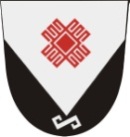 Собрание депутатов муниципального образования «Шоруньжинское сельское поселение»                 30 августа 2016г.